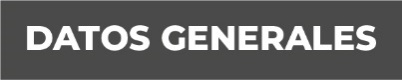 Nombre: Eduardo De Jesús Carrión MartínezGrado de Escolaridad: Licenciado en DerechoCédula Profesional (Licenciatura): 9478725Teléfono de Oficina: 294 942 0403Correo Electrónico:Formación Académica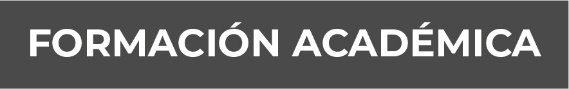 2008-2013 Cursó la LICENCIATURA EN DERECHO, en la universidad Angelópolis.  Con número de cédula del grado de licenciado 9478725.Trayectoria Profesional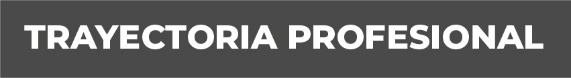 2016-2020 Fiscal Orientador en la Unidad de Atención Temprana Sub Unidad Boca del Rio, Actividades - atención al público en general, Elaboración de estadísticas y todas las que actividades que me faculta el artículo 157 del reglamento de la Ley Orgánica de la Fiscalía.2020-Actual Fiscal Quinto de la Unidad Integral del XIX Distrito Judicial en San Andrés Tuxtla Conocimiento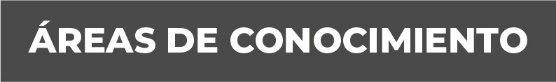 Derecho Penal